Automotive Technology 6th EditionChapter 119 – Electronic Suspension SystemsLesson PlanCHAPTER SUMMARY: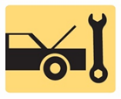 1. The need for electronic suspensions and electronic suspension controls and sensors2. Electronic suspension system actuators, types of suspension, and automatic level control (ALC)3. Troubleshooting rear electronic leveling systems and magneto-rheological (MR) suspension_____________________________________________________________________________________OBJECTIVES: 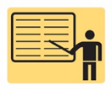 1. Discuss the need for electronic suspension systems. 2. Explain the characteristics of the various sensors used for electronic suspension control. 3. Describe electronic suspension system actuators. 4. List the types of electronic suspension systems. 5. Describe the parts and operation of the automatic level control system.6. Explain the procedure to troubleshoot rear electric leveling systems. 7. Explain how magneto-rheological shocks work. 8. This chapter will help prepare for ASE Suspension and Steering (A4) certification content area “C” (Related Suspension and Steering Service).____________________________________________________________________________________RESOURCES: (All resources may be found at http://www.jameshalderman.com) Internet access required to hyperlink.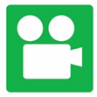 1. Task Sheet ASE (A4-D-3) P-3: Electronic Suspension Diagnosis2. Chapter PowerPoint 3. Chapter Crossword Puzzle and Word Search 4. Videos: (A4) Suspension and Steering Videos5. Animations: (A4) Suspension and Steering Animations____________________________________________________________________________________ACTIVITIES: 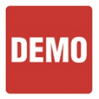 1. Task Sheet ASE (A4-D-3) P-3: Have students complete Electronic Suspension Diagnosis Task Sheet.         _____________________________________________________________________________________ASSIGNMENTS: 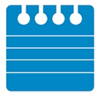 1. Chapter crossword and word search puzzles. 2. Complete end of chapter 10 question quiz. _____________________________________________________________________________________CLASS DISCUSSION: 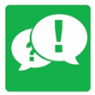 1. Review and group discussion chapter Frequently Asked Questions and Tech Tips sections. 2. Review and group discussion of the five (5) chapter Review Questions._____________________________________________________________________________________NOTES AND EVALUATION: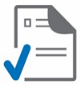 _____________________________________________________________________________________